Name: 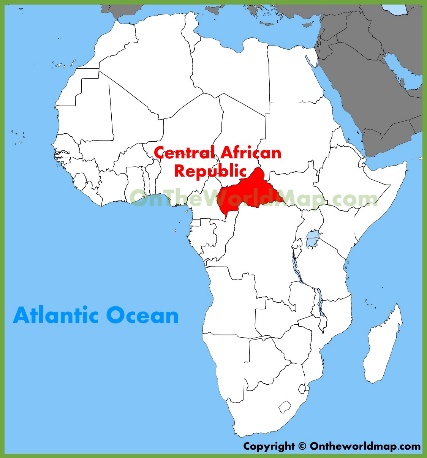 Section: War in the Central African Republic  Who used to control the Central African Republic? How does the conflict impact civilians? What images do you see in the video that shows how Africa is underdeveloped? Describe the religious conflict. After viewing the video, how does this connect with our unit? 